Inleiding
Aan de ouders/verzorgers,

Ieder kind heeft recht op goed onderwijs in een veilige omgeving om zich optimaal te ontwikkelen. Dit is waar wij als o.b.s. Lyts Libben voor willen staan!O.b.s. Lyts Libben is een openbare school wat betekent dat wij open staan voor en bijdragen aan de ontwikkeling van onze leerlingen met aandacht, begrip en respect voor alle levensbeschouwelijke en maatschappelijke normen en waarden die samen de Nederlandse multiculturele samenleving vormen. We zijn een ontmoetingsplaats waar iedereen van, met en over elkaar leert met aandacht en waardering voor andere opvattingen. Het onderwijs op o.b.s. Lyts Libben is toekomstgericht. Het bereidt uw kind goed voor op deelname aan een multiculturele en moderne samenleving. Hiervoor richten we ons schoolklimaat in volgens de principes van de Vreedzame School zodat we een veilig schoolklimaat creëren voor ieder kind. Want, als een leerling zich veilig voelt, komt het optimaal tot leren. En dat is wat wij willen bereiken voor ieder kind. Ons schoolklimaat kenmerkt zich door de begrippen bewust, daadkrachtig & innovatief. We richten ons onderwijsproces in met goede methoden die de referentieniveaus omvatten, spelen in op de verschillen tussen kinderen en gebruiken in onze lessen ook digitale middelen en de 21st Century skills. We volgen onze leerlingen optimaal middels de kwaliteitscyclus Plan-Do-Check-Act. Op grond van deze resultaten zorgen we ervoor dat ons onderwijsaanbod aansluit bij de onderwijsbehoeften van het kind. Dit betekent dat we inspelen op niveauverschillen tussen kinderen. Kinderen die de leerdoelen al beheersen, krijgen van ons extra uitdaging in de vorm van compacten en verrijken volgens de methode Levelwerk. Kinderen die de leerdoelen nog niet beheersen, krijgen van ons hierin extra begeleiding en ondersteuning. Door de onderwijsbehoeften van ieder kind centraal te stellen binnen ons onderwijs, kan ieder kind zich optimaal ontwikkelen. Het team van o.b.s. Lyts Libben bestaat uit ervaren en gedreven leraren die met passie lesgeven in groep 1/2, groep 3/4, groep 5/6 en groep 7/8. Ongeveer 110 kinderen bezoeken onze school.  De school is, samen met c.b.s. De Fûgelsang, Peuterspeelzaal “It Hûnenêst en stichting kinderopvang Friesland, gevestigd in de Foarútgong. Deze kalender vormt de schoolgids van o.b.s. Lyts Libben voor het schooljaar 2018-2019 en bevat, naast een jaarkalender, informatie over de organisatie, de inhoud, het klimaat, de resultaten en de kwaliteit & ambitie van onze school. In de loop van het schooljaar ontvangt u verdere actuele en specifieke informatie via ons ouderportaal zoals onder andere de nieuwsbrief, klassenmail, indeling ouder-kind-gesprekken enzovoort. Leuke en leerzame activiteiten delen we via onze Facebooksite ‘Basisschool Lyts Libben’ en informatie over allerlei andere zaken kunt u vinden op onze website www.lytslibben.nlNamens het team o.b.s. Lyts Libben,
Janneke Grijpma, directeur

Telefoon:              	0518-461736
Adres:		   	Ds. H. v. E. v. Heslingastrjitte 1,  9041 EG  Berlikum
Brinnummer:		18OM00
Email			lytslibben@elanowg.nl Organisatie
Personeel
Janneke Grijpma		jgrijpma@elanowg.nl		directeur/ veiligheidscoördinator
Geeke Wijbenga		gwijbenga@elanowg.nl		intern begeleider (IB) / vertrouwenspersoon
Alida Schoonbergen	aschoonbergen@elanowg.nl	leerkracht groep 1-2
Dirkje Sijtema		dsijtema@elanowg.nl		leerkracht groep 1-2
Wike Brouwer		wbrouwer@elanowg.nl		leerkracht groep 1-2 
Marjolijn Vossenberg	mvossenberg@elanowg.nl	leerkracht groep 3-4 
Anneke Hondema	ahondema@elanowg.nl		leerkracht groep 3-4 en 7-8
Annemarie Graauwmans	agraauwmans@elanowg.nl 	leerkracht groep 5-6 / veiligheidscoördinator
Annelies Meijer		ameijer@elanowg.nl		leerkracht groep 5-6
Sytze v.d. Zwaag		svdzwaag@elanowg.nl		leerkracht groep 7-8
Marian Cuperus		mcuperus@elanowg.nl		leerkracht HVO (humanistisch vormingsonderwijs)
Saskia Madhuizen	smadhuizen@elanowg.nl		onderwijsassistentIndeling groepen
Medezeggenschapsraad (MR)
De MR heeft advies- en instemmingrecht op het beleid van de school. De oudergeleding van de MR bestaat uit Jetske Smits en Rob Verveer en de personeelsgeleding bestaat uit Sytze v.d. Zwaag en Wike Brouwer. Oudervereniging (OV)
De OV organiseert allerlei activiteiten zoals het Sinterklaasfeest, het Kerstfeest, de Koningsspelen, het eindfeest, e.d. om het contact tussen leerlingen, ouders en school te bevorderen. In de OV zijn zowel ouders als personeelsleden actief. Ouders: Jolanda v.d. Ploeg, Marian de Jong, Peter Miedema, Dirk Jan Posthumus, Nynke Abma en Lianne Keuning. Personeel: Alida Schoonbergen en Marjolijn Hollander. De OV organiseert in het najaar, samen met de MR, een zakelijke ouderavond. Op deze avond worden jaarverslagen en onderwijsinhoudelijke zaken gedeeld, verkiezingen gehouden  en wordt de hoogte van de vrijwillige ouderbijdrage bepaald. Leerplicht
Leerlingen zijn leerplichtig vanaf de dag dat ze vijf jaar worden. Aanvragen voor verlof of vakanties buiten de vrije dagen en reguliere vakanties moeten altijd worden aangevraagd bij en goedgekeurd worden door Janneke Grijpma, directeur van o.b.s. Lyts Libben. Wij gaan ervan uit dat u afspraken bij een arts of tandarts zoveel mogelijk na schooltijd plant. De leerplicht wordt uitgevoerd door de sector onderwijs van de gemeente Leeuwarden, Postbus 21000, 8900 JA Leeuwarden. Tel.: 058-2338672.Gymtijden en gymkleding
De kleuters spelen twee keer per dag buiten met groot ontwikkelingsmateriaal. De kleuters gymmen een keer per week in het speellokaal en de groepen 3 t/m 8 gymmen twee keer per week in de sporthal. Al onze leerlingen zijn verplicht om tijdens de gymles gymkleding (gympakje, broekje, T-shirt, schoenen) te dragen. De gymkleding zit in een tas. Het beweegteam van de Waadhoeke ondersteunt hierbij in de persoon van Nik Hovink. De wettelijke vereisten van de onderwijstijdDe nieuwe wet op de onderwijstijden zegt o.a. het volgende:De onderwijstijd over acht schooljaren blijft minimaal 7520 uur. Scholen mogen daarbij het verschil in het aantal uren tussen de onderbouw en de bovenbouw laten vervallen. Nu is het nog zo dat de groepen 1 t/m 4 minimaal 3520 uur les krijgen in de eerste vier schooljaren, terwijl de groepen 5 t/m 8 minimaal 4000 uur les krijgen. Als een school kiest voor een verschillend aantal uren in de onder- en de bovenbouw geldt, dat leerlingen in de eerste vier jaren ten minste 3520 uur les krijgen (gemiddeld 880 uur per schooljaar) en in de laatste vier schooljaren ten minste 3760 uur (gemiddeld 940 uur per schooljaar). De resterende 240 uur kan door scholen worden ondergebracht bij ofwel de leerjaren 1 t/m 4, ofwel de leerjaren 5 t/m 8.Schooltijden	's morgens van  08.30 uur tot 12.00 uur. 's middags van  13.15 uur tot 15.15 uur. Alle groepen zijn vrij op woensdagmiddag vanaf 12 uur. De groepen 1 t/m 4 zijn vrij op vrijdagmiddag vanaf 12 uur. Urenberekening groep 1 t/m 8 voor schooljaar 2018-2019Bijtelling 2018-2019
Een schooljaar loopt van 1 oktober tot 1 oktober en bestaat uit 52 weken plus 30 september (in een schrikkeljaar 29 en 30 september). De bijtelling van 30 september is nodig, omdat bij het berekenen van de onderwijstijd (waarbij gerekend wordt over de periode 1 oktober 2018 tot 1 oktober 2019) geteld wordt over 52 weken. Maar 52 x 7 dagen is 364 dagen. De berekening gaat dus tot 29 september.  Omdat een kalenderjaar 365 dagen heeft, wordt 30 september bij de berekening meegeteld als deze datum op een schooldag valt. Als de datum van 30 september niet op een schooldag valt, mag deze niet worden bijgeteld. Tijdens het schooljaar 2018-2019 is er een bijtelling omdat 30 september op een maandag valtVakantieregeling 2018-2019Urenverantwoording over 8 jaarSchooltijden en toezicht op het plein
Kleuters kunnen vanaf 08:20 uur en 13:05 uur naar binnen. De leraren staan bij de deur om iedereen te verwelkomen. De leerlingen van groep 3 t/m 8 gaan bij de eerste bel om 08:25 uur en 13:10 uur naar binnen en starten om 08:30 uur en 13:15 uur met de les zodat we de lestijd effectief kunnen benutten. Vanaf 08:15 uur en 13:00 uur staan de leraren van groep 3 /m 8 op het plein om iedereen te verwelkomen. In de pauze van 10:00 - 10:15 uur houden de leraren van groep 3 t/m 8 toezicht op het plein.Ziekte leerling

Als een leerling ziek is, dan verzoeken wij u voor 8:30 uur telefonisch contact met ons op te nemen en dit door te geven. Wanneer u geen contact opneemt, zal de leraar contact met u opnemen. 
Als uw kind een besmettelijke ziekte heeft, vernemen wij dit graag z.s.m. zodat wij de nodige maatregelen kunnen nemen en andere ouders kunnen informeren. Ziek op school
Als uw kind ziek wordt op school, dan nemen we z.s.m. contact op met de ouders met het verzoek uw kind op te halen. Wij vragen u ervoor te zorgen dat er altijd iemand bereikbaar is. Ziekte leraar
Helaas komt het voor dat een leraar ziek is en dat er een vervanger komt. Als er geen vervanger is, verdelen we de groep over de andere groepen. In het uiterste geval zal de directeur besluiten om uw kind vrij te geven. Wij zorgen dan voor een goede communicatie naar alle ouders. Bij problemen bij  opvang in dit geval, horen wij dit graag en zorgen wij voor eventuele opvang. 
Onderwijs

Visie & missie o.b.s. Lyts Libbenbewust, daadkrachtig & innovatief
Leren door denken en doenVisie op schoolklimaat 
Op o.b.s. Lyts Libben leren kinderen in een veilige en positieve leeromgeving waarin  zij zich thuis voelen. De principes van de ‘Vreedzame School’ met betrekking tot sociale competenties en democratisch burgerschap lopen als een rode draad door het pedagogisch klimaat van onze school. We leren kinderen van groep 1 t/m 8 dat ze verantwoordelijk zijn voor zichzelf en elkaar, dat ze zich sociaal positief gedragen en dat ze mee beslissen over zaken die hen aangaan (leerlingenraad).Visie op onderwijs en leren
Samen leer je meer dan alleen. In onze professionele leeromgeving staat samen leren, ieder vanuit een eigen rol en verantwoordelijkheid, dan ook voorop. We hebben het leerproces ingericht met moderne methoden die de kerndoelen dekken en die aansluiten bij de kenmerken van onze populatie. Als team van o.b.s. Lyts Libben zijn wij voortdurend in ontwikkeling om de kwaliteit van ons onderwijs naar een hoger level te tillen. Zo volgen wij onze kinderen middels een cyclisch systeem waarin we het leren van leerlingen en de leerresultaten steeds verder optimaliseren.
Leren is innoveren!Visie op didactisch handelen 
Ons didactisch handelen sluit aan bij de onderwijsbehoeften van de kinderen. Dit betekent dat wij tijdens onze dagelijkse lessen, differentiëren in tijd, aanbod, instructie en verwerking. We zorgen dat de werksfeer taakgericht is, de inrichting van de onderwijstijd effectief is en dat we kinderen cyclisch volgen in hun ontwikkeling en hierop dagelijks anticiperen. We gebruiken uitdagende werkvormen waarbij samenwerken, kritisch- en creatief denken, probleem oplossen, communiceren en zelfregulering centraal staan. Visie op samenwerking 
Ouders en school zijn partners in de opvoeding en het onderwijs aan kinderen. Beide zorgen voor optimale omstandigheden voor het ontwikkelen en het leren voor kinderen. Zo komen kinderen in een veilige en positieve leeromgeving tot een zo hoog mogelijke prestatie waarbij de pedagogische driehoek: kind-ouder-school centraal staat. Daarnaast werken we optimaal samen met externe partijen zoals bijvoorbeeld de peuterspeelzaal en onderwijsspecialist.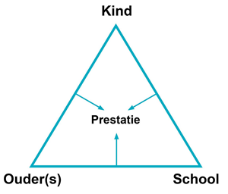 Vakgebieden en methoden
Op o.b.s. Lyts Libben stemmen wij ons onderwijsaanbod af op de onderwijsbehoeften die kenmerkend zijn voor onze leerlingenpopulatie. Zo bereiden we onze leerlingen voor op het vervolgonderwijs en de pluriforme samenleving. Voor de basis- en zaakvakken werken we met methoden die de kerndoelen dekken. De inrichting van ons toekomstgericht aanbod bestaat verder uit het aanbieden van Engels, een aanbod aan meer- en hoogbegaafde leerlingen, een aanbod voor het jonge kind, 21st Century Skills en het werken met iPads (Snappet).Engels

Vanaf groep 1 leren we onze leerlingen Engels. We volgen hierin een leerlijn tot aan het einde van groep 8 volgens de methode Groove-me. Zo zorgen wij ervoor dat leerlingen van o.b.s. Lyts Libben met een goede basisniveau Engels instromen in het vervolgonderwijs. Onderwijs aan meer- en hoogbegaafde leerlingen

De onderwijsresultaten laten de afgelopen jaren een ambitieuze groei zien. Steeds meer leerlingen komen in aanmerking voor het compacten en verdiepen van het aanbod. Om deze leerlingen in hun onderwijsbehoefte te voorzien, werken ze met Levelwerk. Daarnaast is er op ELAN organisatieniveau een aanbod voor meer- en hoogbegaafden in de vorm van een talentklas. Hier volgen leerlingen van groep 5 t/m 8, die hiervoor in aanraking komen, een onderwijsaanbod gericht op hun niveau.  Onderwijs aan het jonge kind
In de groepen 1/2 werken we vanuit de belangstelling- en belevingswereld van het jonge kind. We stemmen ons aanbod van onderwijs af op de cruciale leerdoelen voor taal- en rekenontwikkeling en dat betekent dat wij werken volgens het principe leerdoel-aanbod-thema. Dit doen we volgens de methode ‘Onderbouwd’. De kwaliteitscyclus Plan-Do-Check-Act is dagelijks zichtbaar in ons aanbod van onderwijs. Kleuters werken in 
werk- en ontdekhoeken waarin ze spelend ontdekken. We leren kleuters  zich te uiten bij de sociale-, creatieve- en expressieve vakken en we besteden veel aandacht aan de motoriek. De grove motoriek komt bijvoorbeeld aan bod tijdens het buitenspelen, met groot ontwikkelingsmateriaal, tijdens de gymlessen en in diverse hoeken in het lokaal. De fijne motoriek oefenen en stimuleren we bijvoorbeeld door het aanbieden van creatieve werkjes, kralenplanken, puzzels, verven, prikken en knippen. We volgen de kleuters door observaties van de cruciale leerdoelen en het CITO leerlingvolgsysteem. Op basis van de resultaten krijgen kleuters individueel en/of in een (sub)groep op een of meerdere onderdelen extra aandacht of een verrijkt aanbod (Levelwerk).Creatieve vakken (drama, tekenen en handvaardigheid)
Een keer per week organiseren wij een creatief circuit (|Lyts talint) waaraan alle leerlingen van groep 3 t/m 8 deelnemen. Door een divers aanbod van activiteiten willen we de creatieve vaardigheden van onze leerlingen stimuleren en ontwikkelen. Het volgen van de ontwikkeling van onze leerlingen
Wij volgen de ontwikkelingen van onze leerlingen met het CITO leerlingvolgsysteem, waarin we data van midden- en eindtoetsen vastleggen en evalueren. Twee keer per jaar leggen we deze data vast in een trendanalyse. Deze trendanalyse analyseren we met het team. Dit doen we door de data te vergelijken met de verwachte ontwikkeling, te anticiperen op tegenvallende resultaten en door het  evalueren van de interventies die uitgevoerd zijn  waarbij de vraag centraal staat of ze succesvol zijn geweest. Door dit volgsysteem zorgen we ervoor dat onze leerlingen een ononderbroken ontwikkeling kunnen doorlopen. Naast methode onafhankelijke toetsen (CITO) nemen we methode afhankelijke toetsen af om de onderwijsresultaten periodiek te meten. De PDCA cyclus is leidend voor zicht op ontwikkeling op o.b.s. Lyts Libben en dit betekent dat leraren dagelijks les geven, volgen, toetsen en evalueren volgens deze cyclus. Voor rekenen & wiskunde en spelling krijgen we via het dashboard van Snappet meteen zicht op de ontwikkeling van een leerlingen en spelen we meteen in op de onderwijsbehoefte die een leerling nodig heeft. Hierdoor signaleren we tijdig of onze leerlingen feedback, extra ondersteuning of extra uitdaging nodig hebben. Toetskalender CITO
Groepsbespreking
Binnen een schooljaar werken we met vier blokken van tien weken. Na ieder blok voeren de IB en de leraren van een groep een groepsbespreking waarin de ontwikkeling van alle leerlingen worden besproken en geëvalueerd. Aandachtspunten worden meegenomen in de volgende 10 weken. Na de CITO toetsing in januari en juni stellen we op grond van de resultaten van leerlingen individuele handelingsplannen op waarin het extra aanbod van onderwijs staat omschreven. We bespreken de handelingsplannen voor- en achteraf met ouders. Ouders zetten een handtekening onder het handelingsplan voor akkoord. Onderwijs aan zieke leerlingen
Het komt voor dat een leerlingen, bijvoorbeeld door een opname in het ziekenhuis, een onderbroken schoolloopbaan heeft op onze school. In dit geval blijven wij verantwoordelijk voor het onderwijs en de begeleiding van de leerlingen. Dit onderwijs vraagt vaak wel om specifieke kennis en ervaring zoals het aanpassen van de lesstof en het omgaan met de leerling. Onderwijsondersteuning Zieke Leerlingen (OZL) is een voorziening voor leerlingen die acuut, ernstig of langdurig ziek zijn. Scholen en samenwerkingsverbanden kunnen in het kader van Passend onderwijs een beroep doen op deze voorziening, die wordt gesubsidieerd door het ministerie van onderwijs, cultuur en wetenschap. Ons onderwijs in de praktijk
Leraren creëren een rijke leeromgeving waarin leerlingen leren en zich kunnen ontwikkelen. Leraren benoemen het doel van de les, zodat leerlingen weten wat ze gaan leren en de leraar de leerling aan het eind van de les feedback (proces- en product gerelateerd) kan geven op wat de leerling heeft geleerd. Leraren zorgen voor een doelmatige, aantrekkelijke en heldere instructie en differentiëren tijdens hun lessen in instructie, tijd, aanbod en verwerking. Dit betekent dat individuele leerlingen en (sub)groepen les krijgen in verschillen niveaus afhankelijk van hun onderwijsbehoefte. Leerlingen die meer uitdaging nodig hebben, werken met Levelwerk en leerlingen die moeite hebben met de stof krijgen extra begeleiding van de leraar. We starten op tijd met onze lessen en de lesovergangen verlopen vloeiend. Leraren betrekken leerlingen actief bij de onderwijsactiviteiten en maken hen deelgenoot door actief in dialoog te gaan met de leerlingen en de dialoog tussen leerlingen te stimuleren. Leraren delen regelmatig complimenten uit aan individuele leerlingen en (sub)groepen voor het stimuleren van een positieve (werk)houding. 

Zorg Advies Team
Het komt voor dat een leerling, ondanks veel extra begeleiding, herhaald en aantoonbaar onvoldoende profiteert van het onderwijsaanbod (basisondersteuning/preventieve ondersteuning). Dit zijn leerlingen die in aanmerking komen voor extra ondersteuning. Zij komen in aanmerking voor en ontvangen extra aanbod, extra ondersteuning en extra begeleiding. De intern begeleider meldt deze leerlingen aan bij het ZAT. Het ZAT heeft een adviserende rol bij plaatsing van leerlingen met extra ondersteuning en bij het toekennen van een ondersteuningstraject. De voorzitter van het ZAT leidt de besluitvorming over de toekenning van een ondersteuningstraject. Er zijn verschillende trajecten mogelijk. Een van de trajecten is ondersteuning vanuit het Experticecentrum. Als onderwijsgroep hebben we de beschikking over ambulante begeleiders met expertise op het gebied van gedrag en werkhouding, leer- en ontwikkelstoornissen en lichte verstandelijke beperkingen. Een ander traject is ondersteuning vanuit het bestuurlijke budget van onderwijsgroep Fier voor lichte en zware ondersteuning. Deze middelen worden ingezet voor specifieke deskundigheid, extra ondersteunend personeel of extra leer- en/of hulpmiddelen.
Voor alle leerlingen die in aanmerking komen voor extra ondersteuning, stellen we een ontwikkelingsperspectief (OPP) op. We betrekken ouders doorlopend bij dit traject. Het samenwerkingsverband
Alle scholen voor regulier onderwijs vallen onder het samenwerkingsverband ‘Primair onderwijs Friesland’ (Fonteinland 11, 8913 CZ  Leeuwarden, telefoon: 058-2948937). Dit samenwerkingsverband heeft overleg met de gemeente in de regio over de afstemming tussen onderwijs en zorg. De belangrijkste taak van het samenwerkingsverband is om alle leerlingen (basisschoolleeftijd) die wonen in de provincie Friesland een passende onderwijsplek te bieden. Scholen maken samen afspraken om ervoor te zorgen dat er geen kind tussen wal en schip terecht komt en dat alle leerlingen een passend onderwijsaanbod krijgen. Schoolondersteuningsprofiel (SOP)
In het SOP van o.b.s. Lyts Libben staat beschreven welke zorg wij als school aan een leerling kunnen bieden. Ook omschrijven we hierin welke ambities wij als school hebben voor de toekomst en hoe wij dit willen realiseren. Eén keer in de vier jaar stellen het team, de medezeggenschapsraad (MR) en het bestuur van o.b.s. Lyts Libben samen het SOP op. Het SOP ligt ter inzage op school. U kunt een afspraak maken om dit in te zien. Integraal Zorg Overleg (IZO)
Onze school organiseert zes keer per jaar een IZO waarin naast de IB en directeur ook de verpleegkundige van de jeugdgezondheidsdienst en de schoolmaatschappelijk medewerker van het gebiedsteam Waadhoeke deelnemen. In dit overleg bespreken we leerlingen waarover we zorgen hebben in de school- en thuissituatie. Stagiaires en gasten
Wij bieden stagiaires van de PABO en opleiding voor onderwijsassistent een stageplek aan omdat wij graag in de toekomst willen werken met goede collega’s. Soms zijn er gasten binnen school zoals die een leerling komt observeren of onderzoekers die komen kijken naar het gebruik van Snappet. Wanneer een gast specifiek voor uw kind komt, informeren wij u hierover.Onderwijsinspectie
De onderwijsinspectie ziet toe op de kwaliteit van ons onderwijs. Eens in de vier jaar komt de inspectie op school langs om de school hierop te beoordelen. Inspectie, Postbus 120, 8900 AC  Leeuwarden, Telefoon: 088-6996060, www.onderwijsinspectie.nl,  info@owinsp.nl. gratis telefoonnummer: 0800-8051Samenwerking met ouders
Binnen de pedagogische driehoek kind-ouders-school is de samenwerking tussen school en ouders erg belangrijk. Daarom organiseren wij gedurende een schooljaar vijf keer een contactmoment met ouders en leraren. In dit contactmoment bespreken we de ontwikkeling van uw kind en de wensen en verwachtingen die u als ouders heeft. Tussentijds kunt ook altijd een gesprek aanvragen. Alle leraren, directie en intern begeleider zijn altijd voor schooltijd op het plein of bij de ingang van hun lokaal aanwezig en beschikbaar voor korte vragen. Als er zorgen zijn rondom uw kind willen wij dit graag weten zodat wij hierop passend kunnen reageren. Ouderenquête
Eens in de twee jaar organiseren wij een ouderenquête waarin we vragen naar de mening van ouders over verschillende aspecten binnen de school. De uitkomsten van deze enquête bespreken we in het team en in de MR en de uitkomsten worden uitgezet in acties en eventueel niet beleid. De uitslag van de enquête delen we middels de nieuwsbrief. Open dag
We organiseren twee keer per jaar een Open Dag (najaar en voorjaar). Iedereen is dat van harte welkom een kijkje te nemen bij ons op school. Aanmeldprocedure
Nieuwe ouders zijn van harte welkom voor een kennismakingsgesprek en een rondleiding door  school door de directeur. Kinderen moeten minimaal tien weken voor de 4e verjaardag aangemeld zijn op de basisschool en mogen voor de 4e verjaardag vier keer een ochtend proefdraaien in groep 1.Vrijwillige ouderbijdrage
Het basisonderwijs is kosteloos. Voor schoolreisjes en andere activiteiten die de OV organiseert, vragen wij ouders om een vrijwillige ouderbijdrage. Deze is tijdens de laatste ouderavond vastgesteld op € 30,00 per kind. U ontvangt voor de betaling van de vrijwillige ouderbijdrage en het schoolreisje van uw kind bericht Lianne Keuning, penningmeester van de OV. Rekeningnummer OV: NL19RABO0136230393TSO en BSO
Als u voor uw kinderen gebruik wilt maken van opvang voor uw kind(eren) voor-, tussen- en/of na schooltijd, dan kunt u hiervoor contact opnemen met Stichting Kinderopvang Friesland, Postbus 134, 8800 AC  Franeker, Tel: 0517-380680 en www.kinderopvangfriesland.nl  

GGD Fryslân

De jeugdgezondheidsdienst volgt de gezondheid en ontwikkeling van kinderen van 0-18 jaar. Kinderen en hun ouders ontvangen op 5-jarige leeftijd en in groep 7 een uitnodiging voor een gezondheidsonderzoek door de doktersassistent, arts en/of verpleegkundige. Voorafgaande aan het onderzoek ontvangen ouders een vragenlijst. E-mail:  jgz@ggdfryslan.nl , website: www.ggdfryslan.nl . Tel: 088-2299444Sponsoring (bestuurlijk)
Scholen krijgen regelmatig te maken met sponsoring. Onder sponsoring wordt verstaan:  “Een geldelijke en/of materiële bijdrage, niet gebaseerd op de onderwijswetgeving, niet zijnde de ouder/leerling-bijdragen, niet zijnde subsidies van charitatieve instellingen of de overheid, indien het bevoegd gezag daarbij, al dan niet uit eigen beweging, in welke vorm dan ook verplichtingen op zich neemt waarmee de leerlingen in schoolverband (bijvoorbeeld binnen de schooltijden, het overblijven daaronder begrepen of naschoolse activiteiten die onder verantwoordelijkheid van de school worden georganiseerd) worden geconfronteerd”. In gevallen waarin geen tegenprestatie geleverd wordt, is geen sprake van sponsoring maar van een donatie. Onze scholen staan midden in de samenleving. Hierbij hoort ook dat de school verbinding maakt met de omgeving waarin de school staat. Sponsoring kan scholen kansen bieden om, binnen de gestelde kaders, dingen te realiseren. Belangrijk is dat de sponsoring ten goede komt aan de leerlingen van de school. Wanneer sprake is van sponsoring, dan zijn de volgende gedragsregels van belang:Sponsoring in het onderwijs moet verenigbaar zijn met de pedagogische enonderwijskundige taak en doelstelling van de school en van het bestuur;Er mag geen schade worden berokkend aan de geestelijke en/of lichamelijke gesteldheid en ontwikkeling van leerlingen;Partijen zullen bevorderen dat scholen en bedrijven bij het afsluiten vansponsorovereenkomsten een gezonde leefstijl van kinderen mogelijk, gemakkelijk en 
aantrekkelijk maken. Het bevorderen van gezond gedrag is immers een van de
kerndoelen van het onderwijs;Sponsoring mag niet de objectiviteit, de geloofwaardigheid, de betrouwbaarheid en de onafhankelijkheid van het onderwijs, de scholen en de daarbij betrokkenenin gevaar brengen;Sponsoring mag niet de onderwijsinhoud beïnvloeden, dan wel in strijd zijn methet onderwijsaanbod en de door de school en het schoolbestuur aan het onderwijs
 gestelde kwalitatieve eisen;De continuïteit van het onderwijs mag niet in gevaar komen doordat op enigmoment sponsormiddelen wegvallen. Sponsorgeld dat in het jaar van uitbetaling niet is aangewend, blijft als bestemmingssubsidie beschikbaar voor het doel c.q. de school waarvoor het is bestemd.Overgang van het basisonderwijs naar het Voortgezet onderwijs (VO)
Het proces van toetsing en afsluiting van de basisschoolperiode op o.b.s. Lyts Libben is een zorgvuldig ingericht proces. Vanaf groep 6 zijn de resultaten van leerlingen leidend voor de plaatsingswijzer en in groep 8 maken alle leerlingen de CITO eindtoets. Plaatsingswijzer
Om vast te stellen op welk niveau een leerling gaat instromen in het vervolgonderwijs, gebruiken we de plaatsingswijzer. Hierin zetten we de ontwikkeling en resultaten voor begrijpend lezen, rekenen & wiskunde, technisch lezen en spelling van een leerling vanaf groep 6 op een rij zoals die zichtbaar is in het leerlingvolgsysteem van de school. De eerste twee onderdelen wegen hierbij het zwaarst.
Deze meerjarige ontwikkeling van een leerling vormt de basis van een gedegen advies van school dat we aan de leerling en zijn/haar ouders geven voor het vervolgonderwijs.

Groep 6: 	Op schoolniveau wordt een inschatting gemaakt van het gewenste uitstroomprofiel  
 		van een kind. Deze inschatting wordt in de gesprekken in juni met ouders gedeeld; 
Groep 7: 	 De ouders/verzorgers krijgen een pré- advies over het te verwachten 
 		uitstroomniveau van hun kind. Wij maken hierbij gebruik van observaties, het  LOVS, 
 		de Friese plaatsingswijzer en methode-gebonden toetsen;
Groep 8:		Eind januari ontvangen ouders/verzorgers het definitieve schooladvies voor het 
 		vervolgonderwijs, op basis van het leerlingvolgsysteem Cito LOVS, over de afgelopen 
 		drie schooljaren met behulp van de Plaatsingswijzer.CITO eindtoets
Scholen zijn verplicht om leerlingen in groep 8 een eindtoets te laten maken. In april is de afname van de Cito eindtoets. De uitslag van deze toets kan aanleiding zijn om het advies te heroverwegen. Als dit het geval is, neemt de leraar contact met u op. Bijstellen van het advies is alleen naar boven mogelijk.Doorgaan, verlengen of versnellen
In de loop van het schooljaar vormen de leraren van uw kind zich een beeld van zijn/haar ontwikkelingen en resultaten. Bijna alle leerlingen doorlopen o.b.s. Lyts Libben in 8 jaar. Soms past verlengen of versnellen het best bij de ontwikkelingsbehoeften van uw kind. Als hier sprake van is, gaat de leraar van uw kind na de midden toetsing van Cito met u als ouders in gesprek. De beslissing van versnellen of verlengen gebeurt in nauw overleg tussen ouders, directie, interne begeleiding, leraren en eventueel externe deskundigen. De uiteindelijke beslissing van doorgaan, verlengen of versnellen ligt bij de school. O.b.s. Lyts Libben werkt met een vaststaand protocol voor doorgaan, verlengen of versnellen. U kunt een afspraak maken om dit in te zien. 

Schoolklimaat 
In onze onderwijsvisie staat voorop dat we een veilig omgeving creëren om een optimale ontwikkeling en passende leerprestaties te realiseren voor iedere leerling. Voor het schoolklimaat maken we onderscheid in veiligheid en pedagogisch klimaat. De veiligheidscoördinatoren op onze school zijn Annemarie Graauwmans en Janneke Grijpma.  WA (wettelijke aansprakelijkheid)In het geval van ongelukjes e.d. doen wij een beroep op de particuliere verantwoordelijkheid. Dit betekent dat wij vragen de schade via uw WA verzekering te regelen. De school of individuele leraren zijn niet verantwoordelijk voor eventuele schade aansprakelijk, tenzij het onmiskenbaar aan goed toezicht heeft ontbroken of dat er sprake is van onachtzaamheid. Op bestuursniveau is een WA verzekering afgesloten voor bestuur en personeel. Veiligheidsbeleidsplan
Op o.b.s. Lyts Libben werken we volgens de richtlijnen van ons veiligheidsbeleidsplan. Het veiligheidsbeleidsplan ligt ter inzage op school, u kunt een afspraak maken om dit in te zien.Hierin staan alle regels en protocollen die wij nastreven voor onze leerlingen, het team en voor u als ouders. Het veiligheidsbeleidsplan is gericht op preventie van en het optreden na incidenten en calamiteiten. Incidenten, zoals bijvoorbeeld valpartijen met een bezoek aan de huisarts als gevolg, houden wij bij in een incidentenregistratie. Onze school heeft een calamiteitenplan dat in werking treedt op het moment van bijvoorbeeld brand. Ieder schooljaar wordt er geoefend door leerlingen en leraren hoe we handelen bij calamiteiten. We noemen dit een ontruimingsoefening. Aan het begin van ieder schooljaar krijgen alle leerlingen een calamiteitenlijst mee naar huis die ouders invullen met de meest actuele informatie en leerlingen vervolgens weer inleveren bij de leraar. Zo beschikken alle leraren over de meeste actuele informatie in gevallen van calamiteiten. Belangrijk is te weten dat een leerling nooit van school mag worden gehaald zonder toestemming van de leraar. De Arbo-wet schrijft voor dat iedere organisatie bedrijfshulpverleners (BHV) moet hebben die bij calamiteiten adequaat op kunnen treden. De BHV-ers voor o.b.s. Lyts Libben zijn Geeke Wijbenga, Wike Brouwer en Anneke Hondema. Vreedzame School
Iedere week geven wij onderwijs volgens het principes van de Vreedzame School. Hierbij staan de volgende doelen centraal: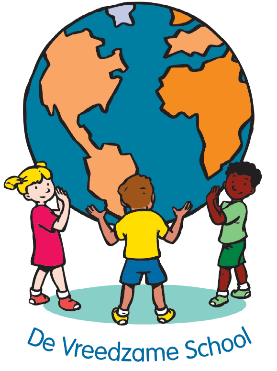 Elkaar respecteren;Gevoelens onder woorden leren brengen;Veiligheid en zichzelf durven zijn;Meer zelfvertrouwen krijgen;Pestproblemen bespreken en oplossen.
Voor het realiseren van een veilig pedagogisch klimaat op o.b.s. Lyts Libben werken we volgens de richtlijnen van de Vreedzame School. Deze methode laat zich vertalen in kernwaarden en een aantal belangrijke schoolregels.Kernwaarden • 	Wij helpen elkaar;				• 	Wij lossen ruzie goed op;• 	Wij houden rekening met elkaar;		• 	Wij zorgen samen voor een gezellige sfeer in de groep;• 	Wij zorgen goed voor onze spullen;	• 	Wij houden de school netjes en opgeruimd.Schoolregels• 	We gaan met respect met elkaar en onze materialen om en zitten niet zonder   
     toestemming aan elkaars spullen;		•  	We lopen en werken allemaal rustig in de gang en houden ons aan de gemaakte 
     afspraken;• 	Op school staat de mobiele telefoon uit;	• 	We fietsen niet op het plein;• 	Onze jas zit netjes in de luizenzak, schoenen van groep 3 t/m 8 staan netjes op de plank;• 	Er mag per groep maar 1 jongen en 1 meisje tegelijk naar het toilet. Na het toiletbezoek 
trekken we door en wassen we onze handen.
Bij de start van ieder schooljaar maken we samen met de leerlingen klassenregels en afspraken die aansluiten bij de algemene schoolregels. HVO
In groep 7/8 krijgen de leerlingen humanistisch vormingsonderwijs van een gecertificeerde docent. 
In deze lessen leren de leerlingen respectvol met elkaar omgaan, het creëren van gevoel voor eigenwaarde en rechtvaardigheid, verdraagzaamheid en verbondenheid met de medemens en het ontwikkelen van zelfvertrouwen en zelfrespect.Pestprotocol 	In ons pestprotocol staat omschreven welke procedure wij doorlopen als er een pestgeval is in de school. Er is sprake van pesten als een of meer leerlingen een of meer klasgenoten telkens weer psychisch of fysiek mishandelen. Bij het aanpakken van pesten is het belangrijk om alle betrokkenen erbij te betrekken: de pester, het gepeste kind, de zwijgende middengroep, de leraar en de ouders. Dit is de taak van de leraar en de pestcoördinator. Soms vindt pesten in het geniep plaats, buiten het gezichtsveld van de leraar. Een eerste teken kan zijn dat ouders thuis merken dat het gedrag van hun kind verandert. Wij vragen u hierop alert te zijn, hierover met hun kind te praten en het onmiddellijk te melden bij de leraar. De leraar en pestcoördinator gaan meteen over tot de volgende acties die staan omschreven in het pestprotocol. Het pestprotocol ligt ter inzage op school. U kunt een afspraak maken om dit in te kijken. Protocol schorsen en verwijderen

In zeer ernstige gevallen kunnen wij genoodzaakt zijn een leerling te schorsen of te verwijderen van school. Dit is beschreven in het protocol schorsen en verwijderen. U kunt een afspraak maken met de directeur om dit protocol te lezen. Protocol social media
De school heeft een verantwoordelijkheid als het gaat om de veiligheid van onderwijspersoneel en leerlingen. Dat begint met duidelijke en gecommuniceerde normen en waarden en de handhaving daarvan, ook digitaal. Scholen moeten zich niet laten verrassen door incidenten. De scholen zorgen voor duidelijke regels. Deze staan beschreven in het protocol social media. Het protocol social media ligt op school ter inzage. U kunt een afspraak maken om dit te lezen. Vertrouwenspersoon ouders en leerlingen
Als ouder kunt u in het contact met de school een probleem hebben, waar u graag met een onafhankelijk persoon over wilt spreken. Zoals u in de schoolgids kunt lezen is het verstandig dit probleem eerst te bespreken met de betreffende persoon, of zo nodig met de speciale  contactpersoon van de school. Natuurlijk kunt u ook altijd contact opnemen met de directeur.
Het kan echter ook voorkomen dat u contact wilt met een buitenstaander, iemand die niet direct betrokken is bij de school. Dan kunt u terecht bij de vertrouwenspersoon. De vertrouwenspersoon biedt een luisterend oor en alle ruimte voor uw verhaal en emoties. Deze vertrouwenspersoon staat naast u als het gaat om het zoeken naar een oplossing, maar neemt het probleem niet van u over. U houdt daarin zelf de regie. Samen met u kijkt de vertrouwenspersoon naar mogelijke oplossingen,  welke stappen gezet kunnen worden, en wat daarvan de voor- en nadelen zijn. Het kan zijn dat u alleen uw verhaal kwijt wilt, of dat u wordt doorverwezen naar een bemiddelaar of mediator.De vertrouwenspersoon voor leerlingen en ouders is mevrouw Tjitske Feersma, Vertrouwenspersoon Ongewenste Omgangsvormen en Integriteit (gecertificeerd en geregistreerd LVV), Telefoon: 06-12522629, E-mail: t.feersma@cedin.nlVertrouwenspersoon leerkrachten
De vertrouwenspersoon voor leerkrachten is de heer Peter de Jong. Hij is direct te bereiken op 
06-10766798. Peter de Jong wordt ingehuurd via GIMD. GIMD is een landelijk opererende organisatie. GIMD maakt deel uit van Zorg van de Zaak, een netwerk van bedrijven op het gebied van bedrijfszorg, medische zorg en leefstijl. De contactgegevens van GIMD zijn:
GIMD B.V., Abe Lenstra boulevard 10, 8448 JB  Heerenveen, Postbus 632, 8440 AP  Heerenveen, 
Telefoon|: 088 800 85 00, E-mail: info@gimd.nl


Vertrouwensinspecteur
Centraal meldpunt vertrouwensinspecteurs in geval van seksuele intimidatie, seksueel misbruik en ernstig fysiek of geestelijk geweld (0900-11 13 111).       Klachtenprocedure
Als u klachten heeft over de gang van zaken op school, kunt u dit op school melden. In vrijwel alle gevallen is een gesprek voldoende om de eventuele problemen op te lossen.  Mocht een gesprek geen oplossing bieden voor de juiste afhandeling van uw klacht, dan kent de school een formele klachtenprocedure. Deze klachtenprocedure kunt u direct bij de school opvragen of het bestuur.  
Klachten kunt u indienen bij
* Elan Onderwijsgroep, P. Jurjenstrjitte 8, 9051 BS Stiens, 058-2539580, info@elanowg.nl, 
    www.elanonderwijsgroep.nl  
* Onderwijsgeschillen, Postbus 85191, 3508 AD Utrecht, 030-2809590, www.onderwijsgeschillen.nl  
* Inspectie van het Onderwijs, 088-6996060, info@owinsp.nl , www.onderwijsinspectie.nlOnderwijsresultatenCognitieve resultaten
De onderwijsinspectie baseert voor een belangrijk deel haar oordeel voor kwaliteit van onderwijs van de school op basis van de scores van deze eindtoets over de laatste drie jaren. De scores van de laatste drie jaren waren voor o.b.s. Lyts Libben voldoende. Hiermee voldoen de eindresultaten van o.b.s. Lyts Libben op de kernvakken Nederlandse taal en rekenen & wiskunde aan de gestelde norm. Uitstroomgegevens laatste 3 jaren
Door toekomstgericht onderwijsaanbod af te stemmen op de kenmerken van onze leerlingenpopulatie en dit voortdurend verder te ontwikkelen en te optimaliseren, ontwikkelt iedere leerling zich op o.b.s. Lyts Libben tot een niveau dat passend is. Als team zijn we, samen met ouders, trots dat we dit kunnen realiseren voor onze leerlingen van o.b.s. Lyts Libben. Dit is passend bij de kwaliteit van onderwijs die wij in de afgelopen jaren hebben gerealiseerd. Hoewel we voorgaande jaren vaststelden dat meer leerlingen uitstromen op HAVO-VWO niveau, laat het beeld van 2017-2018 zien dat meer leerlingen uitstromen op VMBO niveau. Dit is passend bij de groep. Op basis van de scores van de plaatsingswijzer zal het uitstroompercentage HAVO-VWO-GYMNASIUM voor het schooljaar 2019-2020 weer hoger zijn. Sociaal emotionele ontwikkeling
Wij willen dat onze leerlingen zich veilig voelen op school en met plezier naar school gaan. Hierbij streven we naar een veilige, prettige, open sfeer van omgaan met elkaar waarbij iedereen rekening houdt met de ander. Voor de sociaal emotionele ontwikkeling van onze leerlingen volgen wij de methode ‘De Vreedzame School’. Hierin staan principes en doelen die leidend zijn binnen ons onderwijs. Voor het meten en volgen van de sociaal emotionele ontwikkeling van onze leerlingen werken we met het Volg Instrument Sociaal en Emotionele Ontwikkeling (VISION). VISION bevat een leerlingen- en een lerarenlijst waarmee de sociaal emotionele ontwikkeling in beeld wordt gebracht. 
Daarnaast vullen de leerlingen van groepen 2, 4 en 6 ieder jaar een enquête in waarmee we het welbevinden en de veiligheid van leerlingen meten. Leerlingen die opvallen, bespreken we binnen het team en in overleg met de IB stelt de leraar een plan van aanpak op. Dit plan van aanpak bespreekt de leraar met de leerling en zijn/haar ouders. Nadat het plan is uitgevoerd, wordt VISION nogmaals afgenomen en wordt het plan van aanpak geëvalueerd. Bij aanhoudende zorg zoeken we, samen met de ouders, de samenwerking met externe instanties. Kwaliteitszorg & ambitieKwaliteitszorg
O.b.s. Lyts Libben werkt volgens een digitaal kwaliteitscyclus (werken met kwaliteitskaarten WMK) voor het borgen van haar onderwijskwaliteit waarin alle onderdelen in een cyclus van vier jaar aan de orde komen. De onderwerpen worden door het team gescoord, geëvalueerd en geborgd.Doelen en ontwikkelingen in het schooljaar 2018-2019
In het schooljaar 2017-2018 willen we het ‘Toekomstgericht aanbod’ binnen ons onderwijs verder vormgeven en inrichten. We willen dit realiseren door:Onderwijsproces: 	Invoeren methode ‘Onderbouwd’ groep 1/2 Oriëntatie op nieuwe methode voor taal en wereldoriëntatieNadrukkelijk aandacht voor TaalverzorgingZorgcyclus groep 1-2 vormgeven en integrerenSamenwerkend leren vormgeven en integrerenKind gesprekken uitbouwen Invoeren ouderportaal Schoolklimaat		Doorgaande lijn ‘Actief burgerschap’ en ‘Sociale integratie’ binnen 
 			‘De Vreedzame 	School’ vormgeven en implementerenCursus veiligheidscoördinator volgen en afrondenTaken veiligheidscoördinator opstellen en borgenActiviteiten organiseren voor (groot)ouders en BerltsumersKwaliteit & Ambitie	Opstarten leerlingenraadImplementeren nieuwe gesprekkencyclusBorgen nieuwe zorgcyclusGerealiseerde doelen en ontwikkelingen in het schooljaar 2017-2018
Tijdens het schooljaar hebben we een aantal creamiddagen georganiseerd. We hebben een aantal activiteiten georganiseerd voor ouders, grootouders en Berltsumers zoals de Pannenkoekendag, open dagen, Bingo en inloop werken bij de kleuters. De methodes Veilig Leren Lezen, Spoar 8 en Levelwerk zijn geïmplementeerd. Het team heeft een nieuwe visie & missie opgesteld. Dit geeft een duidelijke richtlijn in ons dagelijks handelen. Twee leerlingen van o.b.s. Lyts Libben hebben de lessen van de ‘Plusgroep ELAN’ gevolgd. Het team heeft onder leiding van Jan Oudeboon een nieuwe zorgcyclus opgezet waarin de PDCA-cyclus centraal staat. Voor het aanleren van sociale- en maatschappelijk competenties zetten we de methode ‘De Vreedzame School’ in. Daarnaast meten we de veiligheid en het welbevinden van kinderen met VISEON waarbij we voor risico leerlingen een plan van aanpak maken waarbij we ouders betrekken en eventueel extern deskundigen inschakelen. Alle groepen hebben het Innovatorium bezocht waar ze hebben gewerkt met 21ste eeuwse vaardigheden. Op school zijn materialen aangeschaft (Bee-bot, Blue-bot en matten) om dagelijks met 21ste eeuwse vaardigheden te kunnen werken. Samenwerken, creatief- en kritisch denken, communiceren en probleem oplossend zijn vaardigheden die tijdens de lessen voortdurend centraal staan. O.b.s. Lyts Libben heeft zich, samen met c.b.s. De Fûgelsang georiënteerd op de invoering van ‘Andere schooltijden’. Dit traject zal verder worden onderzocht tijdens het schooljaar 2018-2019. Een leerkracht is geslaagd voor de master ‘Learning & Innovation’ en de directeur is geslaagd voor de opleiding ‘Auditor in Education’.
Kwaliteitscultuur

O.b.s. Lyts Libben kenmerkt zich door een professionele kwaliteitscultuur en functioneert transparant en integer. Alle leraren, de IB en de directeur werken aan verbetering van de onderwijskwaliteit en voelt zich eigenaar van het pedagogische- en didactische onderwijsconcept. Een voorbeeld hiervan is de verandering binnen het onderwijs door de invoering van het werken zonder groepsplan. In dit verandertraject, onder leiding van Jan Oudeboon, bleek de expertise van elk teamlid essentieel voor de realisatie van de effectieve PDCA cyclus waarmee we nu werken. Dit veranderingstraject stimuleert de leraren in hun ontwikkeling naar een volgend niveau (vakbekwaam/excellent bekwaam). Verantwoording en dialoog
O.b.s. Lyts Libben organiseert tegenspraak in de vorm van een Medezeggenschapsraad (MR) en legt intern verantwoording af aan de MR in de vorm van het schooljaarverslag. In vergaderingen worden beleidsvoornemens besproken en vindt besluitvorming plaats. Deze vergaderingen zijn openbaar. De MR heeft zowel instemmings- en adviesrecht. Verslagen en agenda’s kunt u via school krijgen. ElanPostbus 31, 9050 AA StiensBezoekadresP. Jurjensstrjitte 8, 9051 BS StiensTelefoon: 058-2539580E-mail: info@elanowg.nlWebsite: www.elanowg.nlIBAN: NL24 BNGH 0285 1349 14Inschrijfnummer Kamer van Koophandel 01123254BTW nummer: 818765057B01Directeur - bestuurder/dagelijks bestuur:De heer Mark VrolijkE-mail: mvrolijk@elanowg.nlLeden van het algemeen bestuur:Mevr. A.Wachter  (voorzitter) en de heren J.W. van Beem, J. Bokma,G.F.E. Rauch en E. ElsingaGMRDagelijks bestuur: Evert Visser, Jos Tigchelaar, Lara Breuker en Marike Utzon. De dames Lara Breuker, Leden: Marieke Heida, Evelien Adema, Sytze van der Zwaag, Dedmer Swart, Frederik Jan van der Meulen en Stijn BeerendsGroep 1-2Groep 1-2Groep 3-4Groep 5-6Groep 7-8MaandagAlidaWikeMarjolijnAnnemarieAnnekeDinsdagAlidaWikeMarjolijnAnnemarieSytzeWoensdagAlidaWikeAnnekeAnneliesSytzeDonderdag AlidaDirkjeMarjolijnAnneliesSytzeVrijdagAlidaDirkjeAnnekeAnnemarieSytzeGroep 1-2 AGroep 1-2 BGroep 3-4Groep 5-6Groep 7-8Dinsdag 08:45 – 09:3009:30 – 10:1511:00 – 12:0013:15 – 14:1514:15 – 15:15Woensdag11:00 – 12:00Vrijdag14:15 – 15:1513:15 – 14:15uren per weekgroep 1/2/3/4groep 5/6/7/8maandag  5,50  5,50dinsdag  5,50  5,50woensdag  3,50  3,50donderdag  5,50  5,50vrijdag  3,50  5,50totaal uren per week23,5025,50totaal uren per jaar52 x 23,50 = 122252 x 25,50 = 1326Bijtelling 2018-20195,505,50Totaal aantal uren 2018-20191227,501331,50VakantiesStartdatumEinddatumGroep 1 t/m 4Groep 5 t/m 8Herfstvakantie20-10-201828-10-201823,5025,50Kerstvakantie22-12-201806-01-201847,0051,00Voorjaarsvakantie16-02-201924-02-201923,5025,50Goede vrijdag19-04-201919-04-20193,505,50Pasen22-04-201922-04-20195,505,50Meivakantie23-04-201905-05-201941,5045,50Hemelvaart30-05-201931-05-20199,0011,00Pinksteren10-06-201910-06-20195,505,50Lang weekend21-06-201925-06-201914,5016,50Zomervakantie 13-07-201925-08-2019141,00153,00Totaal 1314,50344,50Studie(mid)dag(en)Maandag15-10-20182,002,00Woensdag 06-03-20193,503,50Dinsdag05-02-20192,002,00Donderdag18-04-20192,002,00Totaal 29,509,50Totaal 1 + 2324,00354,00Groep 1 t/m 4Groep 5 t/m 8Totaal aantal uren 2018-20191227,501331,50Jaartotaal – totaal 1 en 2324,00354,00Definitief aantal uren 2018-2019903,50977,50Jaar/groep123456782011-2012  924,00 2012-2013  919,50   919,502013-2014  914,50   914,50  914,502014-2015  909,50   909,50  909,50  909,502015-2016  900,00  900,00  900,00  900,00  981,502016-2017  905,50  905,50  905,50  905,50  981,50  981,502017-2018  903,50  903,50  903,50  903,50  977,50  977,50  977,502018-2019903,50903,50903,50903,50977,50977,50977,50977,50TOTAAL903,501807,00 2712,50 3612,50 4596,00 5584,50 6580,00 7585,50
Ieder kind is uniek en heeft zijn eigen talenten!Om hen als school goed voor te bereiden op hun toekomst, creëren wij een krachtige leeromgeving, stellen wij ambitieuze doelen op enverzorgen wij uitdagend onderwijs in een professionele, veilige en positieve leeromgeving. Zo leren wij onze kinderen de kennis, vaardigheden en attitudes die nodig zijn 
om een betrokken, ondernemend en nieuwsgierig mens te worden.VakgebiedMethodeGroepMethode kleuters Onderbouwd Groep 1/2Sociaal- en emotionele ontwikkelingDe Vreedzame School1 t/m 8EngelsGroove-me1 t/m 8RekenenAlles Telt3RekenenSnappet cruciale leerdoelen4 t/m 8FryskSpoar 81 t/m 8Voorbereidend lezen/rekenenCruciale leerdoelen/Schatkist/Onderbouwd1/2Aanvankelijk lezenVeilig leren lezen groep 3Voorgezet technisch lezenLekker lezen 4 t/m 8Begrijpend lezenNieuwsbegrip en Beter bij Lezen 5 t/m 8StudievaardighedenBlits 5 t/m 8TaalTaal in Beeld4 t/m 8SpellingSpelling in Beeld/Snappet4 t/m 8SchrijvenPennenstreken3 t/m 8AardrijkskundeMeander5 t/m 8GeschiedenisBrandaan5 t/m 8Natuur & TechniekNaut5 t/m 8VakgebiedToetsAfnamemomentTaalontwikkeling onderbouwCITO taal voor kleuterJanuari en juniWiskundige oriëntatie onderbouwCITO Rekenen voor kleutersJanuari en juniTechnisch lezenCITO DMTJanuari en juniBegrijpend lezenCITO Begrijpend lezenJanuari en juniSpellingCITO SpellingJanuari en juniSpelling werkwoorden groep 7CITO werkwoordspellingJuniRekenen & wiskundeCITO Rekenen & wiskundeJanuari en juniSociaal emotionele ontwikkelingVISIONNovember en aprilVMBOHAVO/VWOGymnasium2015-20165 leerlingen9 leerlingen-2016-20173 leerlingen8 leerlingen1 leerlingen2017-20185 leerlingen4 leerlingen-VMBOHAVO-VWO-Gymnasium2015-201636%64%2016-201725%75%2017-201856%44%